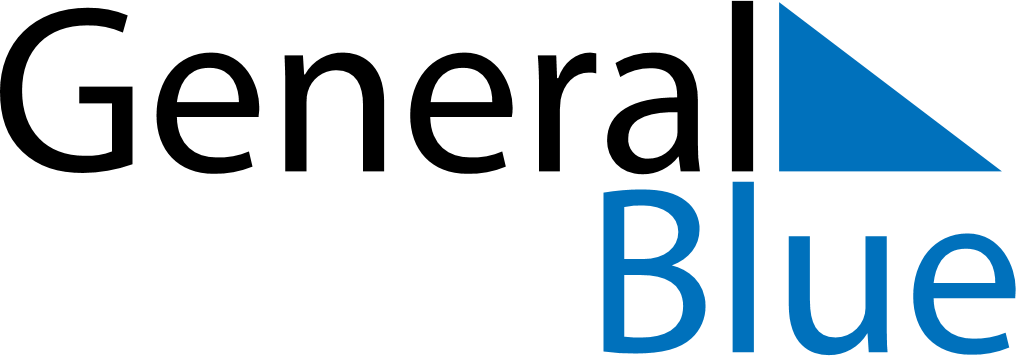 December 2024December 2024December 2024December 2024December 2024December 2024Liepaja, LatviaLiepaja, LatviaLiepaja, LatviaLiepaja, LatviaLiepaja, LatviaLiepaja, LatviaSunday Monday Tuesday Wednesday Thursday Friday Saturday 1 2 3 4 5 6 7 Sunrise: 8:46 AM Sunset: 4:03 PM Daylight: 7 hours and 17 minutes. Sunrise: 8:47 AM Sunset: 4:03 PM Daylight: 7 hours and 15 minutes. Sunrise: 8:49 AM Sunset: 4:02 PM Daylight: 7 hours and 12 minutes. Sunrise: 8:50 AM Sunset: 4:01 PM Daylight: 7 hours and 10 minutes. Sunrise: 8:52 AM Sunset: 4:00 PM Daylight: 7 hours and 8 minutes. Sunrise: 8:53 AM Sunset: 4:00 PM Daylight: 7 hours and 6 minutes. Sunrise: 8:55 AM Sunset: 3:59 PM Daylight: 7 hours and 4 minutes. 8 9 10 11 12 13 14 Sunrise: 8:56 AM Sunset: 3:58 PM Daylight: 7 hours and 2 minutes. Sunrise: 8:58 AM Sunset: 3:58 PM Daylight: 7 hours and 0 minutes. Sunrise: 8:59 AM Sunset: 3:58 PM Daylight: 6 hours and 58 minutes. Sunrise: 9:00 AM Sunset: 3:57 PM Daylight: 6 hours and 57 minutes. Sunrise: 9:01 AM Sunset: 3:57 PM Daylight: 6 hours and 55 minutes. Sunrise: 9:02 AM Sunset: 3:57 PM Daylight: 6 hours and 54 minutes. Sunrise: 9:03 AM Sunset: 3:57 PM Daylight: 6 hours and 53 minutes. 15 16 17 18 19 20 21 Sunrise: 9:04 AM Sunset: 3:57 PM Daylight: 6 hours and 52 minutes. Sunrise: 9:05 AM Sunset: 3:57 PM Daylight: 6 hours and 51 minutes. Sunrise: 9:06 AM Sunset: 3:57 PM Daylight: 6 hours and 51 minutes. Sunrise: 9:07 AM Sunset: 3:57 PM Daylight: 6 hours and 50 minutes. Sunrise: 9:07 AM Sunset: 3:58 PM Daylight: 6 hours and 50 minutes. Sunrise: 9:08 AM Sunset: 3:58 PM Daylight: 6 hours and 49 minutes. Sunrise: 9:09 AM Sunset: 3:58 PM Daylight: 6 hours and 49 minutes. 22 23 24 25 26 27 28 Sunrise: 9:09 AM Sunset: 3:59 PM Daylight: 6 hours and 49 minutes. Sunrise: 9:10 AM Sunset: 3:59 PM Daylight: 6 hours and 49 minutes. Sunrise: 9:10 AM Sunset: 4:00 PM Daylight: 6 hours and 50 minutes. Sunrise: 9:10 AM Sunset: 4:01 PM Daylight: 6 hours and 50 minutes. Sunrise: 9:10 AM Sunset: 4:02 PM Daylight: 6 hours and 51 minutes. Sunrise: 9:11 AM Sunset: 4:02 PM Daylight: 6 hours and 51 minutes. Sunrise: 9:11 AM Sunset: 4:03 PM Daylight: 6 hours and 52 minutes. 29 30 31 Sunrise: 9:11 AM Sunset: 4:04 PM Daylight: 6 hours and 53 minutes. Sunrise: 9:10 AM Sunset: 4:05 PM Daylight: 6 hours and 54 minutes. Sunrise: 9:10 AM Sunset: 4:07 PM Daylight: 6 hours and 56 minutes. 